Matt Leavitt | Visual Effects Artist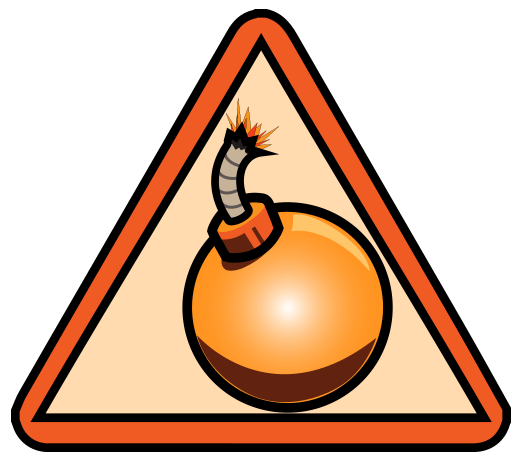 9 821 Buckingham Drive   |   Fort Wayne, IN   |   46825# 260.438.4145   |    k matt@blown2particles.com   |     C Online ProfileK www.blown2particles.com      |      M blown2particles     |      E /blown2particles/For more information please visit my online portfolios examples of my work.Thank you for your consideration.Matt Leavitt [260.438.4145 | matt@blown2particles.com ]SKILLS3D Modeling/AnimationVideo Compositing/EditingVideo Compositing/EditingMotion GraphicsParticles/DynamicsParticles/DynamicsGoogle Ads CertifiedLayout/Presentation DesignLayout/Presentation DesignSOFTWAREAdobe: After Effects, Photoshop, Illustrator, Premiere, & InDesignAdobe: After Effects, Photoshop, Illustrator, Premiere, & InDesignAdobe: After Effects, Photoshop, Illustrator, Premiere, & InDesignOnline Advertising: Google, YouTube, Facebook, Instagram, PandoraOnline Advertising: Google, YouTube, Facebook, Instagram, PandoraOnline Advertising: Google, YouTube, Facebook, Instagram, PandoraAutodesk MayaMaxon C4DFoundry’s NukeReal Flow/nClothFinal Cut ProMicrosoft OfficeEXPERIENCEBlown 2 Particles. Multimedia Artist/Founder.Blown 2 Particles. Multimedia Artist/Founder.Fort Wayne, IN08.2008–CurrentCustom designed graphics for both digital & print, video marketing, 3D Animation & Motion graphics to accommodate a diverse range of digital mediums for clients. Previous clients include:  MDA Atlanta. Geek & Sundry.Please check my online portfolios for examples of work & project details.Custom designed graphics for both digital & print, video marketing, 3D Animation & Motion graphics to accommodate a diverse range of digital mediums for clients. Previous clients include:  MDA Atlanta. Geek & Sundry.Please check my online portfolios for examples of work & project details.GRN Fort Wayne. Brand Development/Search Operations.GRN Fort Wayne. Brand Development/Search Operations.Fort Wayne, IN03. 2014–CurrentBRANDING:  E-mail Signatures, Advertisement Infographics [Client & Candidate focused], Candidate Training Materials [Phone & Face-to-face Interviewing], & Marketing Brochures [Digital & Print].Developed & implemented social media marketing campaign through LinkedIn in Nov. 2016 – March 2017 to raise awareness to targeted audiences of services available.  Over 4 months raise the companies’ followers from 30 to 1500 which lead to a 10% growth in overall business for Q1 2017.SEARCH OPERATIONS: Conduct searches for identifying and pre-screening candidates. Contacted potential candidates to discuss available positions & evaluate their commitment level. Submit candidate presentations to clients [Power Point, Spreadsheets, and Integrated Design].BRANDING:  E-mail Signatures, Advertisement Infographics [Client & Candidate focused], Candidate Training Materials [Phone & Face-to-face Interviewing], & Marketing Brochures [Digital & Print].Developed & implemented social media marketing campaign through LinkedIn in Nov. 2016 – March 2017 to raise awareness to targeted audiences of services available.  Over 4 months raise the companies’ followers from 30 to 1500 which lead to a 10% growth in overall business for Q1 2017.SEARCH OPERATIONS: Conduct searches for identifying and pre-screening candidates. Contacted potential candidates to discuss available positions & evaluate their commitment level. Submit candidate presentations to clients [Power Point, Spreadsheets, and Integrated Design].Indiana’s News Center. Master Control Operator.Indiana’s News Center. Master Control Operator.Fort Wayne, IN04.2009–12.2011Responsible for all on air traffic for a 13-station hub, for 3 separate markets. [Fort Wayne, Peoria, Detroit]Daily Responsibilities:Video Editing [Sundance/AVID] required for preparing shows and commercials for daily airing.  On-Air Playlist Management, timed and filled the play list for multiple stations while double checking the correct commercials were airing.  Catching these errors prevented loss of purchased air time.Digital File/Server Management, with 13 stations the amount of Hard Disk space used was always 85%+.  Constant monitoring of space & deletes was required with the constant stream of ingested content. Constant communication with all departments in the station at all 3 locations, verbal, written & e-mail.March 2010, station received new servers & began the SD to HD television switch.  In the following months I assisted with multiple projects both with hardware and software during the transition.Responsible for all on air traffic for a 13-station hub, for 3 separate markets. [Fort Wayne, Peoria, Detroit]Daily Responsibilities:Video Editing [Sundance/AVID] required for preparing shows and commercials for daily airing.  On-Air Playlist Management, timed and filled the play list for multiple stations while double checking the correct commercials were airing.  Catching these errors prevented loss of purchased air time.Digital File/Server Management, with 13 stations the amount of Hard Disk space used was always 85%+.  Constant monitoring of space & deletes was required with the constant stream of ingested content. Constant communication with all departments in the station at all 3 locations, verbal, written & e-mail.March 2010, station received new servers & began the SD to HD television switch.  In the following months I assisted with multiple projects both with hardware and software during the transition.EDUCATIONSavannah College of Art & Design. Bachelor’s Fine Art: Visual Effects.Savannah College of Art & Design. Bachelor’s Fine Art: Visual Effects.Concentration: Dynamics & Procedural Animation01.2007-03.2009Major GPA: 3.34  |  Accumulative GPA: 3.00Fort Wayne, INDean’s List: 01.2007-12.2008Member: Visual Effects ClubIndiana-Purdue University Fort Wayne. Major: Multimedia Art Indiana-Purdue University Fort Wayne. Major: Multimedia Art Minor: Marketing09.2002-11.2006Major GPA: 3.80  |  Accumulative GPA: 3.50Fort Wayne, INHonor Student: 2004-20062005 VCD Scholarship Winner: Computer ArtMember: JASMAR Animation GroupADDITIONALChili’s Bar & Grill.  Bartender & Server Trainer.Chili’s Bar & Grill.  Bartender & Server Trainer.EMPLOYMENTFort Wayne, IN01.2013-10.2015Job Skills: Employee Training & Team Building, Verbal & Written Communication, Customer Service, Time Management, Attention to detail, Multitasking, Inventory Management, Marketing & Salesmanship.01.2004-03.20062014: Summer Sales Contest Winner2013: Summer Sales Contest WinnerWild Wing Cafe.  Kitchen Expediter & Bartender.Wild Wing Cafe.  Kitchen Expediter & Bartender.Savannah, GA04.2007-09.2008Job Skills: Attention to Detail, Verbal Communication, Organization, Multitasking, High-Level Productivity, Time Management, Stress Management & Customer ServiceSUPLEMENTALWIX/WordPress/SquarespaceBrand DevelopmentBrand DevelopmentBrand DevelopmentSKILLSCustomer Relations & ServiceDatabase ManagementDatabase ManagementDatabase ManagementStrong Communication SkillsCoaching/TrainingCoaching/TrainingCoaching/TrainingComputer Hardware & NetworkingGraphic DesignGraphic DesignGraphic DesignINTERESTSBoard & Card Game Design3D Printing3D PrintingAnimation & Film HistoryArtificial IntelligenceArtificial IntelligenceArtificial IntelligenceAugmented & Virtual Reality